	1. KUŽELKÁŘSKÁ LIGA DOROSTU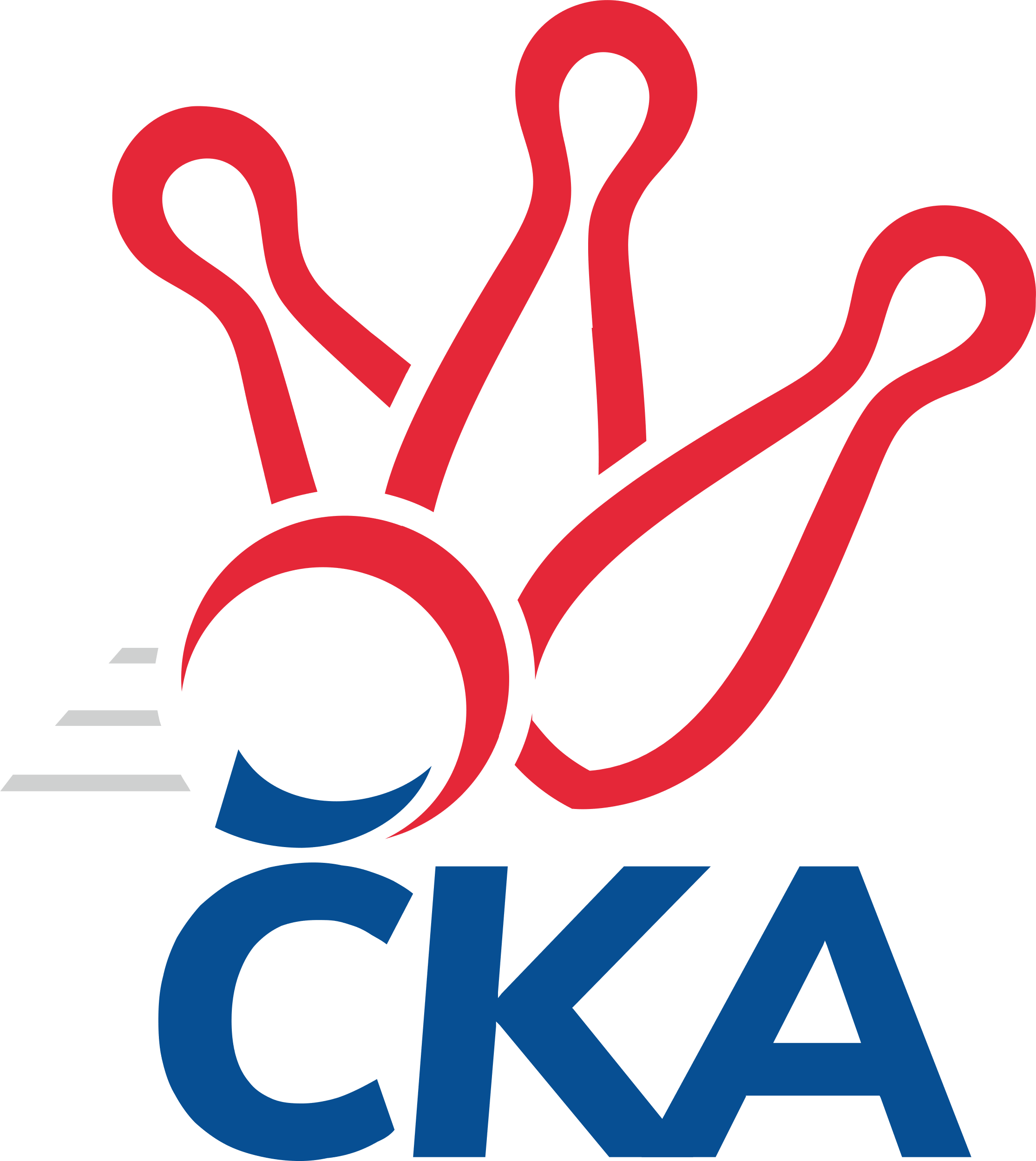 Č. 11Ročník 2023/2024	4.2.2024Nejlepšího výkonu v tomto kole: 1721 dosáhlo družstvo: TJ Blatná1.KLD C 2023/2024Výsledky 11. kolaSouhrnný přehled výsledků:TJ Slovan Kamenice n. Lipou	- TJ Třebíč	0:2	1607:1617		4.2.TJ Centropen Dačice	- TJ Sokol Soběnov 	2:0	1683:1484		4.2.TJ Blatná	- TJ Lokomotiva Č. Velenice	2:0	1721:1711		4.2.Tabulka družstev:	1.	TJ Centropen Dačice	9	8	0	1	16 : 2 	 	 1579	16	2.	TJ Lokomotiva Č. Velenice	9	6	0	3	12 : 6 	 	 1619	12	3.	TJ Blatná	10	6	0	4	12 : 8 	 	 1616	12	4.	TJ Třebíč	9	5	0	4	10 : 8 	 	 1623	10	5.	TJ Slovan Kamenice n. Lipou	10	4	0	6	8 : 12 	 	 1579	8	6.	TJ Jiskra Nová Bystřice	9	2	0	7	4 : 14 	 	 1574	4	7.	TJ Sokol Soběnov	10	2	0	8	4 : 16 	 	 1497	4Podrobné výsledky kola:	 TJ Slovan Kamenice n. Lipou	1607	0:2	1617	TJ Třebíč	Václav Rychtařík nejml.	132 	 124 	 140 	122	518 	  	 558 	 152	131 	 140	135	Josef Vrbka	Jan Podhradský	151 	 119 	 149 	132	551 	  	 514 	 119	131 	 134	130	Adam Straka	Jaroslav Šindelář ml.	121 	 135 	 137 	131	524 	  	 545 	 143	128 	 141	133	Rozálie Pevná	Dominik Schober	134 	 146 	 131 	121	532 	  	 506 	 130	140 	 126	110	Martin Tenklrozhodčí: Petr ŠindelářNejlepší výkon utkání: 558 - Josef Vrbka	 TJ Centropen Dačice	1683	2:0	1484	TJ Sokol Soběnov 	Pavlína Matoušková	154 	 143 	 135 	130	562 	  	 528 	 128	121 	 125	154	Patrik Fink	Lukáš Přikryl	141 	 120 	 150 	130	541 	  	 458 	 106	108 	 122	122	Filip Rojdl	Jakub Hron	116 	 121 	 122 	132	491 	  	 465 	 106	134 	 135	90	Dominik Smoleň	Matyáš Doležal	138 	 128 	 175 	139	580 	  	 491 	 106	135 	 115	135	Lukáš Průkarozhodčí: Stanislav KučeraNejlepší výkon utkání: 580 - Matyáš Doležal	 TJ Blatná	1721	2:0	1711	TJ Lokomotiva Č. Velenice	Karolína Baťková	150 	 130 	 153 	136	569 	  	 534 	 132	140 	 138	124	Victorie Beníschková	Beáta Svačinová	143 	 156 	 141 	122	562 	  	 558 	 146	143 	 141	128	Nela Koptová	Matyáš Hejpetr	152 	 129 	 130 	138	549 	  	 549 	 145	141 	 121	142	Eliška Rysová	Monika Kalousová	155 	 150 	 135 	150	590 	  	 604 	 136	161 	 161	146	David Koželuhrozhodčí: Jiří MinaříkNejlepší výkon utkání: 604 - David KoželuhPořadí jednotlivců:	jméno hráče	družstvo	celkem	plné	dorážka	chyby	poměr kuž.	Maximum	1.	Matyáš Hejpetr 	TJ Blatná	563.72	378.2	185.5	7.0	5/6	(606)	2.	David Koželuh 	TJ Lokomotiva Č. Velenice	561.25	381.3	180.0	4.9	6/6	(606)	3.	Josef Vrbka 	TJ Třebíč	552.25	373.0	179.3	5.6	6/6	(580)	4.	Monika Kalousová 	TJ Blatná	538.77	368.3	170.5	6.6	6/6	(595)	5.	Matěj Budoš 	TJ Jiskra Nová Bystřice	534.76	365.2	169.5	8.2	5/5	(564)	6.	Martin Tenkl 	TJ Třebíč	534.67	350.1	184.5	9.1	5/6	(596)	7.	Tobiáš Podhradský 	TJ Slovan Kamenice n. Lipou	531.33	364.1	167.3	8.3	6/6	(591)	8.	Karolína Kuncová 	TJ Centropen Dačice	529.75	362.8	166.9	6.8	4/5	(566)	9.	Eliška Rysová 	TJ Lokomotiva Č. Velenice	529.08	354.0	175.1	7.7	6/6	(602)	10.	Nela Koptová 	TJ Lokomotiva Č. Velenice	528.50	361.0	167.5	8.5	6/6	(570)	11.	Dominik Schober 	TJ Slovan Kamenice n. Lipou	524.87	357.4	167.4	7.5	6/6	(585)	12.	Adam Straka 	TJ Třebíč	521.00	360.4	160.6	9.0	6/6	(552)	13.	Jan Mol 	TJ Jiskra Nová Bystřice	520.52	355.3	165.2	8.2	5/5	(569)	14.	Matyáš Krmela 	TJ Jiskra Nová Bystřice	518.44	361.8	156.6	13.4	5/5	(545)	15.	Beáta Svačinová 	TJ Blatná	517.10	355.8	161.3	5.5	6/6	(562)	16.	Pavlína Matoušková 	TJ Centropen Dačice	513.48	349.0	164.4	7.4	5/5	(562)	17.	Václav Rychtařík  nejml.	TJ Slovan Kamenice n. Lipou	510.40	346.3	164.1	7.9	5/6	(525)	18.	Karolína Baťková 	TJ Blatná	510.17	351.8	158.4	7.8	4/6	(569)	19.	Filip Rojdl 	TJ Sokol Soběnov 	493.00	337.6	155.4	12.5	6/6	(557)	20.	Jakub Neuvirt 	TJ Centropen Dačice	492.06	350.2	141.9	12.6	4/5	(575)	21.	Patrik Fink 	TJ Sokol Soběnov 	487.40	340.4	147.0	13.3	6/6	(528)	22.	Dominik Smoleň 	TJ Sokol Soběnov 	480.93	345.8	135.1	14.6	6/6	(541)	23.	Lukáš Průka 	TJ Sokol Soběnov 	462.25	341.0	121.3	16.8	5/6	(491)		Matyáš Doležal 	TJ Centropen Dačice	541.00	370.3	170.7	6.5	3/5	(580)		Lukáš Přikryl 	TJ Centropen Dačice	538.00	360.0	178.0	7.5	1/5	(541)		Rozálie Pevná 	TJ Třebíč	537.00	368.0	169.0	10.2	3/6	(545)		Jaroslav Šindelář  ml.	TJ Slovan Kamenice n. Lipou	523.83	360.3	163.5	4.0	3/6	(528)		Jakub Votava 	TJ Třebíč	523.33	352.7	170.7	7.2	2/6	(528)		Jakub Sysel 	TJ Sokol Soběnov 	520.50	347.0	173.5	7.5	2/6	(567)		Jan Podhradský 	TJ Slovan Kamenice n. Lipou	519.44	352.8	166.7	8.7	3/6	(551)		Victorie Beníschková 	TJ Lokomotiva Č. Velenice	508.67	358.3	150.3	12.3	3/6	(534)		Matěj Pekárek 	TJ Blatná	507.83	349.5	158.3	8.7	3/6	(565)		Jakub Hron 	TJ Centropen Dačice	498.00	351.0	147.0	9.3	3/5	(503)		Adam Coufal 	TJ Třebíč	490.00	372.0	118.0	17.0	1/6	(490)		Adriana Fürstová 	TJ Blatná	483.00	338.0	145.0	6.0	1/6	(483)		Tereza Cimplová 	TJ Slovan Kamenice n. Lipou	483.00	345.0	138.0	15.0	1/6	(483)		Daniel Hakl 	TJ Třebíč	461.00	328.0	133.0	15.0	1/6	(461)		Jan Vrbka 	TJ Třebíč	460.00	340.0	120.0	20.0	1/6	(460)		Anna Hartlová 	TJ Lokomotiva Č. Velenice	458.89	324.4	134.4	13.6	3/6	(499)		Bára Doležalová 	TJ Centropen Dačice	381.00	262.5	118.5	25.0	2/5	(552)		 		7.00	0.0	7.0	89.0	1/0	(7)Sportovně technické informace:Starty náhradníků:registrační číslo	jméno a příjmení 	datum startu 	družstvo	číslo startu26269	Karolína Baťková	04.02.2024	TJ Blatná	1x
Hráči dopsaní na soupisku:registrační číslo	jméno a příjmení 	datum startu 	družstvo	Program dalšího kola:12. kolo			-- volný los -- - TJ Blatná	11.2.2024	ne	10:00	TJ Sokol Soběnov  - TJ Jiskra Nová Bystřice	11.2.2024	ne	10:00	TJ Lokomotiva Č. Velenice - TJ Slovan Kamenice n. Lipou	11.2.2024	ne	10:00	TJ Třebíč - TJ Centropen Dačice	Nejlepší šestka kola - absolutněNejlepší šestka kola - absolutněNejlepší šestka kola - absolutněNejlepší šestka kola - absolutněNejlepší šestka kola - dle průměru kuželenNejlepší šestka kola - dle průměru kuželenNejlepší šestka kola - dle průměru kuželenNejlepší šestka kola - dle průměru kuželenNejlepší šestka kola - dle průměru kuželenPočetJménoNázev týmuVýkonPočetJménoNázev týmuPrůměr (%)Výkon6xDavid KoželuhČ. Velenice6046xDavid KoželuhČ. Velenice113.046046xMonika KalousováBlatná5904xMatyáš DoležalDačice111.195803xMatyáš DoležalDačice5806xMonika KalousováBlatná110.425902xKarolína BaťkováBlatná5691xPavlína MatouškováDačice107.745624xBeáta SvačinováBlatná5627xJosef VrbkaTřebíč106.695582xPavlína MatouškováDačice5621xKarolína BaťkováBlatná106.49569